Мифы о наркотикахМИФ 1. С первого раза не привыкают.Формирование физической и психологической зависимости обусловлено видом психоактивного вещества и особенностями организма. Первую дозу обычно предлагают бесплатно: это не благотворительность, а верный расчет. Кроме того, наркотик - это яд. Даже одна первая доза может оказаться смертельной.МИФ 2. Не все наркотики опасны.Очень редко "карьера" наркомана начинается с тяжелых наркотиков. Большинство начинают с "травки", не считая ее опасной. Разные виды наркомании протекают по-разному. Общим для всех является финал.МИФ 3. Наркоманами становятся безвольные люди. Я смогу себя контролировать. Никто не собирается становиться наркоманом. Долгое время люди, употребляющие психоактивные вещества, остаются в уверенности, что они могут в любой момент бросить. Однако, бросить на самом деле удается единицам. Наркотик убивает даже самых сильных людей с богатырским здоровьем.МИФ 4. Можно "расслабляться" иногда.Контролируемый прием наркотиков возможен в течение непродолжительного времени. Постепенно психоактивное вещество, встраиваясь в систему обмена веществ, становится необходимым для нормального функционирования организма - формируется зависимость.МИФ 5. С помощью наркотиков можно избавиться от депрессии (неприятных переживаний). Обычно негативные переживания являются показателем каких-либо проблем в жизни человека. Несчастье - это не болезнь, это нормальная противоположность счастья. Избавляясь от неприятных переживаний искусственным путем, мы лишаем себя возможности понять смысл этих переживаний, использовать их развивающий потенциал. Наркотик не помогает решать поставленные жизнью задачи, с его помощью можно научиться только избегать их. МИФ 6. С помощью наркотиков можно расширить границы сознания.Эйфория, обострение восприятия, галлюцинации при наркотическом опьянении, которые могут совместно давать ощущение расширения границ сознания, оказываются доступны только на начальном этапе наркотизации. Последующее употребление наркотических веществ уже не дает желаемого эффекта, а служит лишь для снятия абстинентного синдрома. МИФ 7. В жизни надо попробовать все.Часто оказывается, что наркотик - это последнее, что человек пробует в своей жизни. Жизнь наркомана не богата событиями: они, как правило, редко путешествуют, не устраиваются на новую работу, их круг общения ограничен наркоманской группой.  Может быть лучше попробовать что-нибудь другое?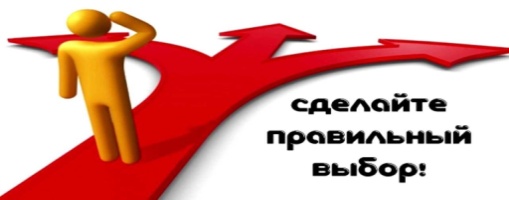 